U N I V E R S I D A D C E N T R A L “ M A R T A A B R E U ” D E L A SV I L L A SF A C U L T A D D E E D U C A C I Ó N I N F A N T I L S A N T A C L A R A . C U B ASÍNTESIS CURRICULAR DE LAS PROFESORASEsperanza Asencio Cabot Doctora en Ciencias Pedagógicas. Profesora Titular Consultante. Ha trabajado como jefe de proyectos de investigación en las temáticas de la Didáctica y la Educación Científica y actualmente el relacionado con la actualización en la Gestión de la Información en la formación docente . Se desempeña como Editora Científica de la Revista Varela. Ha impartido docencia en maestrías  y  doctorados  en  Cuba, Venezuela y Perú y participado en eventos internacionales en la Habana, Argentina México, Uruguay y Chile. Ha publicado varios libros y artículos en revistas indexadas en Bases de datos de  impacto internacional . Trabaja como revisora en revistas educativas internacionales ORCID: 0000-0002-7086-5240. Email: easencio@uclv.cuNilda Ibarra-LópezLicenciada en Letras. Máster  en Historia y Cultura de Cuba. Profesora Auxiliar. Editora  jefe  de  la  Revista  Varela. Investiga en el área de la Literatura y la Gestión de la información en las Ciencias Pedagógicas. Ha publicado artículos en revistas educativas y participa como revisora en revistas internacionales. Segunda Jefe de proyecto sobre el desarrollo de habilidades informacionales en estudiantes y profesores en formación docente en la UCLV. ORCID: 0000-0003-3830-1282. Email: nibarra@uclv.cuOFERTA DE PASANTIACONTENIDOS BÁSICOS PARA LA PUBLICACIÓN EN REVISTAS CIENTÍFICAS EDUCATIVASDirigida a profesores universitarios que no posean las herramientas esenciales para enfrentar con éxito el proceso de publicación de artículos.El programa integra actividades presenciales y virtuales. Las presenciales in- cluyen conferencias y talleres que se desarrollarían durante cuatro sesiones de trabajo de tres horas cada una, las que serían complementadas con posteriori- dad con actividades virtuales dirigidas fundamentalmente a la revisión y per- feccionamiento continuo de los proyectos de artículos elaborados.CONTENIDOS FUNDAMENTALESSistematización de contenidos básicos relacionados con la información cientí- fica en la época actual. Las revistas científicas de impacto internacional. Crite- rios de calidad. Los sistemas de identificación y registro internacional de in- vestigadores. Criterios para seleccionar  la  revista meta. La construcción de textos científicos. Las normas para citas y referencias. El artículo científico. Los principios éticos y legales. Recomendaciones generales para el proceso de elaboración de artículos. La revisión y envío del artículo. El proceso editorial en las revistas científicas. Los modelos de arbitraje. La revisión de expertos. Elaboración del proyecto de artículo para enviar a la revista meta.Se ofrece como opción que los artículos derivados de la pasantía, una vez que ha-yan cumplimentado el proceso de revisión y perfeccionamiento correspondiente, se pu- bliquen en la Revista Varela (http:// revistavarela.uclv.edu.cu).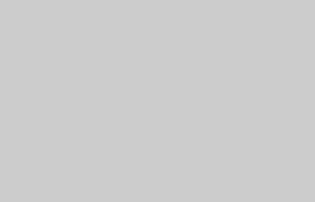 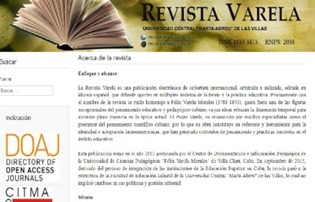 El costo de la colegiatura de la pasantía es de 120.00 CUC!Aprovecha el tiempo de estancia para disfrutar la riqueza cultural y natural de la provincia de Villa Clara!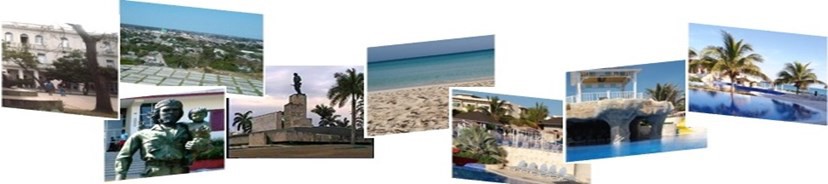 Para más información puede consultar con las profesoras directamente ,o a través de:DrC. Beatriz Rodríguez Rodríguez. Decana de la Facultad de Educación Infantil. Email:  beatrizrr@uclv.cuDrC. Tania Hernández Nodarse. Vice-Decana de Investigaciones y Posgrado de la Facultad de Educación Infantil. Email:  thnodarse@uclv.cu